                                Obec Horní Olešnice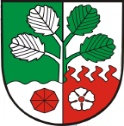 Horní Olešnice č.2, 543 71 HostinnéVážení spoluobčané, obracíme se na Vás se žádostí o vyjádření k úpravě části obce u ČOV za bytovkami v Horní Olešnici  a návrh na její další využití.  Jedná se o pozemek, kde se nachází vzrostlé náletové dřeviny (vrba, olše, javor, bříza, smrk), stáří cca 30-40 let rostoucí na břehu u ČOV za bytovkami (náves). Stromy jsou přerostlé, v případě zhoršených klimatických podmínek ohrožují pádem čistírnu odpadních vod. Svým vzrůstem zastiňují okolní pozemky a zhoršují jejich užívání. V místě kácení je možná náhradní výsadba, či jiné využití pozemku. Jsme si vědomi důležitosti zeleně pro životní prostředí a rádi bychom, aby jste nám pomohli při rozhodování o prostředí a vzhledu naší obce. Děkujeme za Váš názor.                                                                                                          Marcela Linková, starostka obce------------------------------------------------------------------------------------------------------------------------D O T A Z N Í KJméno a příjmení *: ………………………………………………………………………………..Adresa *: ……………………………………………………………………………………………1. Souhlasím s kácením dřevin u ČOV rostoucí na p.p.č. 964/1,964/2, 942/8, 965/3 a 965/4    k.ú.Horní Olešnice? ** ANO NE2. Navrhuji náhradní výsadbu:3. Navrhuji jiné využití pozemku po kácení:                                                        Podpis: …………………………………………………….*   Nepovinný údaj                                                                                                          ** Odpověď prosím označte křížkem XVyplněný dotazník můžete předat na OÚ, zaslat poštou na adresu: Obecní úřad Horní Olešnice čp. 2 Hostinné 543 71 nebo E- mail: linkova@horniolesnice.cz                                 Termín odevzdání dotazníků od 01.11.2017  do 30.11.2017                                      Obec Horní OlešniceHorní Olešnice č.2, 543 71 HostinnéVážení spoluobčané, obracíme se na Vás se žádostí o vyjádření k úpravě části obce u ČOV za bytovkami v Horní Olešnici  a návrh na její další využití.  Jedná se o pozemek, kde se nachází vzrostlé náletové dřeviny (vrba, olše, javor, bříza, smrk), stáří cca 30-40 let rostoucí na břehu u ČOV za bytovkami (náves). Stromy jsou přerostlé, v případě zhoršených klimatických podmínek ohrožují pádem čistírnu odpadních vod. Svým vzrůstem zastiňují okolní pozemky a zhoršují jejich užívání. V místě kácení je možná náhradní výsadba, či jiné využití pozemku. Jsme si vědomi důležitosti zeleně pro životní prostředí a rádi bychom, aby jste nám pomohli při rozhodování o prostředí a vzhledu naší obce. Děkujeme za Váš názor.                                                                                                          Marcela Linková, starostka obce------------------------------------------------------------------------------------------------------------------------D O T A Z N Í KJméno a příjmení *: ………………………………………………………………………………..Adresa *: ……………………………………………………………………………………………1. Souhlasím s kácením dřevin u ČOV rostoucí na p.p.č. 964/1,964/2, 942/8, 965/3 a 965/4    k.ú.Horní Olešnice? ** ANO NE2. Navrhuji náhradní výsadbu:3. Navrhuji jiné využití pozemku po kácení:                                                        Podpis: …………………………………………………….*   Nepovinný údaj                                                                                                          ** Odpověď prosím označte křížkem XVyplněný dotazník můžete předat na OÚ, zaslat poštou na adresu: Obecní úřad Horní Olešnice čp. 2 Hostinné 543 71 nebo E- mail: linkova@horniolesnice.cz                                 Termín odevzdání dotazníků od 01.11.2017  do 30.11.2017                                                                                                                              